ВНИМАНИЕ!Уважаемые дети и родители (законные представители)!Пользуясь Интернетом, возможно, вы столкнулись:с информацией, содержащей предложения по вовлечению детей в преступные действия;с виртуальным преследованием;с домогательством;с грубостью;с шантажом.Для безопасного пользования Интернетом, оказания вам, вашим семьям информационной и психологической помощи в случаях угроз, Горячая линия Центра безопасного Интернета в России, Линия помощи «Дети онлайн» оказывает помощь по вопросам безопасного пользования Интернетом:1. Линия помощи «Дети онлайн»по телефону 8-800-250-00-15
 (с 9 до 18 по рабочим дням, время московское)
(звонки по России бесплатные)
 по электронной почте helpline@detionline.com
на сайте www.detionline.com2. Горячая линия Центра безопасного Интернета в России
(по приему анонимных сообщений о противоправном контенте доступа)
по адресам:
www.saferunet.ruwww.rushotline.ruОтправка сообщений на «Горячую линию» производится анонимно, бесплатно, круглосуточно.По результатам проверки сообщения специалисты «Горячей линии» принимают действия по прекращению оборота противоправного контента, а также содействуют правоохранительным органам в выявлении создателей и распространителей такого контента.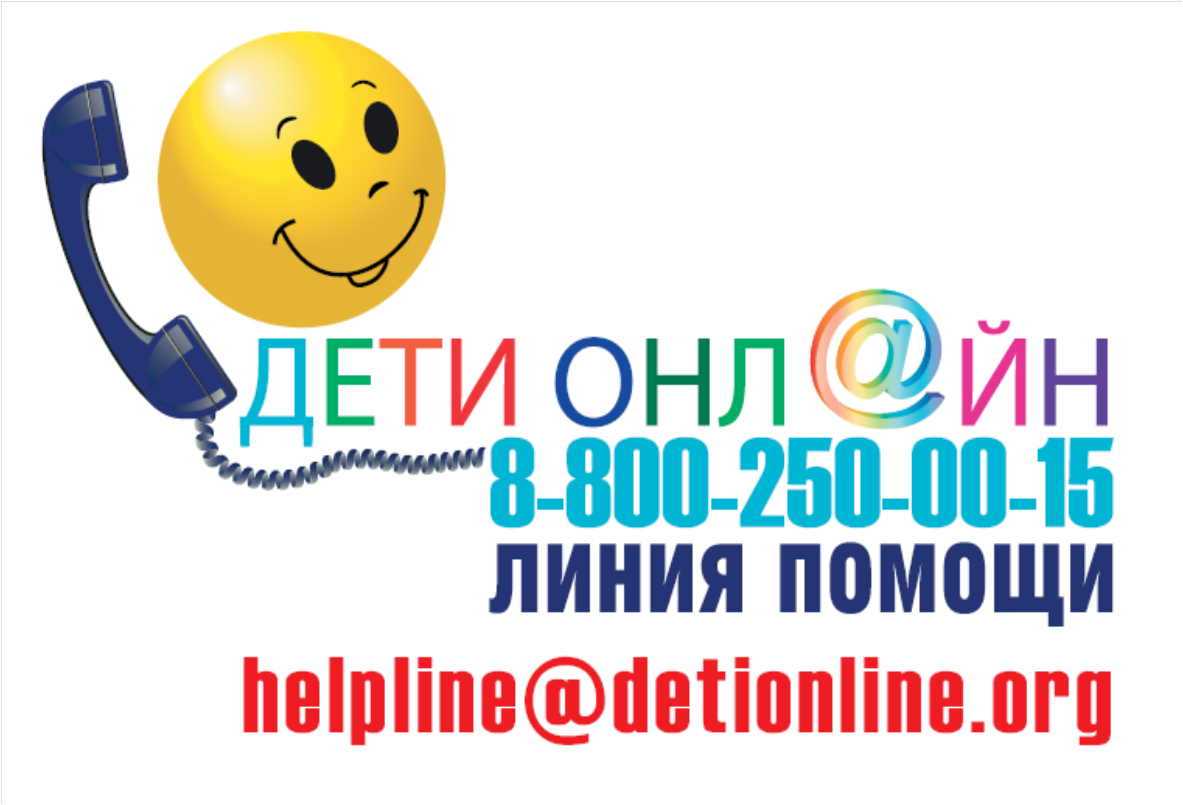 